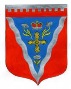 Совет депутатовмуниципального образования Ромашкинское сельское поселениемуниципального образования Приозерский муниципальный район Ленинградской областиР Е Ш Е Н И Еот   19   января  2021 года				                                   	                        № 57     В соответствии с Федеральным законом от 24 июля 2007 года № 209-ФЗ «О развитии малого и среднего предпринимательства в Российской Федерации» (с изменениями, вступившими в силу с 08 июня 2020 года), руководствуясь Уставом муниципального образования Ромашкинское сельское поселение муниципального образования Приозерский муниципальный район Ленинградской области, Совет депутатов РЕШИЛ:1. Приложение № 2 утвержденное Решением Совета депутатов от 21 декабря 2018 № 180  «Порядок и условия предоставления в аренду имущества, включенного в перечень муниципального имущества, находящегося в собственности муниципального образования Приозерское городское поселение муниципального образования Приозерский муниципальный район Ленинградской области и свободного от прав третьих лиц (за исключением права хозяйственного ведения, права оперативного управления, а также имущественных прав субъектов малого и среднего предпринимательства), предназначенного для предоставления его во владение и (или) в пользование на долгосрочной основе субъектам малого и среднего предпринимательства и организациям, образующим инфраструктуру поддержки субъектов малого и среднего предпринимательства, утвержденный решением Совета депутатов от 21 декабря 2018 года № 180, дополнить частями 7, 8 следующего содержания:«7. Муниципальное имущество, включенное в Перечень, предоставляется во владение и (или) пользование, в том числе и физическим лицам, не являющимся индивидуальными предпринимателями и применяющим специальный налоговый режим «Налог на профессиональный доход».8. Порядок и условия предоставления имущества из Перечня в соответствии с настоящим решением, распространяются на физических лиц, не являющихся индивидуальными предпринимателями и применяющими специальный налоговый режим «Налог на профессиональный доход»».2.Настоящее решение вступает в силу с момента опубликования.3.Настоящее Решение подлежит официальному опубликованию в газете «Приозерские ведомости», и размещению на сайте администрации муниципального образования Ромашкинское сельское поселение муниципального образования Приозерский муниципальный район Ленинградской области www. ромашкинское.рф и вступает в силу с момента его официального опубликования.4. Контроль за исполнением настоящего решения возложить на постоянно действующую комиссию по распоряжению муниципальным имуществом муниципального образования Ромашкинское сельское поселение муниципального образования Приозерский муниципальный район Ленинградской области  (председатель С.В.Танков).Глава муниципального образования                                                    Ю. М. КенкадзеРазослано: дело-2, прокуратура-1,  СМИ-1, администратор сайта.                                                                                                                                                                                                                                                                                                                                                                                                                                                                                                                                        «О внесении изменений и дополнений в Решение Совета депутатов от 21.12.2018 №180 «О порядке формирования, ведения и обязательного опубликования перечня муниципального имущества, находящегося в собственности муниципального образования Ромашкинское сельское поселение муниципального образования Приозерский муниципальный район Ленинградской области и свободного от прав третьих лиц (за исключением права хозяйственного ведения, права оперативного управления, а также имущественных прав субъектов малого и среднего предпринимательства), предназначенного для предоставления его во владение и (или) в пользование на долгосрочной основе субъектам малого и среднего предпринимательства и организациям, образующим инфраструктуру поддержки субъектов малого и среднего предпринимательства, порядке и условиях предоставления в аренду включенного в указанный перечень имущества»